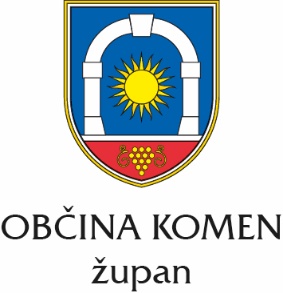 Številka:	355-03/2023-3Datum:   12. 05. 2023OBČINA KOMENOBČINSKI SVETNa podlagi 30. člena Statuta Občine Komen (Uradni list RS, št. 80/09, 39/14 in 39/16) in Uredbe o metodologiji za oblikovanje cen storitev obveznih občinskih gospodarskih javnih služb varstva okolja (Uradni list RS št. 87/12, 109/12, 76/17, 78/19 in 44/22 – ZVO-2), vam v obravnavo in sprejem pošiljam Predlog sklepa o sprejetju novih cen storitev oskrbe s pitno vodo, odvajanje in čiščenje odpadnih vod in storitev povezanih z nepretočnimi in obstoječimi greznicami ter MKČN v Občini KomenOBRAZLOŽITEV:I. Uvod Na podlagi Uredbe metodologiji za oblikovanje cen storitev obveznih občinskih gospodarskih javnih služb varstva okolja (v nadaljevanju: Uredba) mora izvajalec javne gospodarske službe (v nadaljevanju: JGS) enkrat letno pripraviti Elaborat o oblikovanju cen o izvajanju posamezne JGS (v nadaljevanju: Elaborat). Če razlika med potrjeno ceno in obračunsko ceno glede na dejansko količino opravljenih storitev v preteklem obračunskem obdobju presega 10% od potrjene cene, mora izvajalec poslati Elaborat pristojnemu občinskemu organu, ki mora začeti postopek oblikovanja cene. Obstoječe cene storitev JGS oskrbe s pitno vodo, odvajanje in čiščenje odpadnih voda in storitev povezanih z nepretočnimi in obstoječimi greznicami ter MKČN v Občini Komen je občinski svet Občine Komen potrdil na 18. redni seji dne 22.12.2021. Ker so obračunske lastne cene za izvajanje posamezne gospodarske javne službe v Elaboratih višje za 10% od potrjene cene, je izvajalec javne službe Kraški vodovod Sežana d.o.o. v mesecu marcu 2023 poslal občinskemu svetu Občine Komen Elaborat o oblikovanju cene oskrbe s pitno vodo v Komen in Elaborat o oblikovanju cen odvajanja in čiščenja odpadnih voda in storitev povezanih z nepretočnimi, obstoječimi greznicami in MKČN v Občini Komen.II. Pravna podlaga 5. in 19. člen Uredbe o metodologiji za oblikovanje cen storitev obveznih občinskih gospodarskih javnih služb varstva okolja (Uradni list RS, št. 87/12, 109/12, 76/17, 78/19 in 44/22 – ZVO-2),16. člen Statuta Občine Komen (Uradni list RS, št. 80/09, 39/14 in 39/16).III. Predlog sklepa in obrazložitev po členih V prvem členu je podan predlog za potrditev Elaborata o oblikovanju cene oskrbe s pitno vodo v Občini Komen.V drugem členu so podane cene storitev javne gospodarske službe brez DDV-ja, ki naj bi se na podlagi elaborata potrdile in višina subvencije občine.V tretjem členu je navedeno kateri sklepi prenehajo veljati ob sprejemu tega sklepa.V četrtem členu je naveden pričetek veljavnosti  sklepa in kdaj se začne uporabljati.IV. Zaključek S predlaganim sklepom se zagotovi izvajanje storitev JGS oskrbe s pitno vodo, odvajanja in čiščenja odpadnih voda in storitev povezanih z nepretočnimi, obstoječimi greznicami ter MKČN v Občini Komen v skladu z Uredbo. Pripravil:Boštjan FrančeškinPriloge Predlog sklepa, Elaborat o oblikovanju cen oskrbe s pitno vodo v Občini Komen 2023,Elaborat o oblikovanju cen odvajanja in čiščenja odpadnih voda in storitev povezanih z nepretočnimi, obstoječimi greznicami ter MKČN v Občini Komen 2023,Izračuni cen za gospodinjstvo in gospodarstvo 2023,Primerjava cen s komunalami 2023.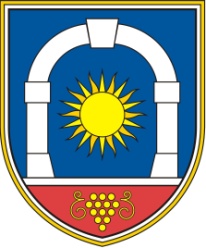 Številka:Datum:Na podlagi 5. in 19. člena Uredbe o metodologiji za oblikovanje cen storitev obveznih občinskih gospodarskih javnih služb varstva okolja (Uradni list RS, št. 87/12, 109/12, 76/17, 78/19 in 44/22 – ZVO-2) in 16. člena Statuta Občine Komen (Uradni list RS, št. 80/09, 39/14, 39/16) je občinski svet Občine Komen na svoji ------------- redni seji dne -------------- sprejel S K L E P1.Potrdi se Elaborat o oblikovanju cene oskrbe s pitno vodo v Občini Komen in Elaborat o oblikovanju cene odvajanja in čiščenja odpadnih voda in storitev povezanih z nepretočnimi, obstoječimi greznicami ter MKČN v Občini Komen, ki ju je izdelal izvajalec občinske gospodarske javne službe Kraški vodovod Sežana d.o.o. v mesecu marcu 2023. 2.Potrjena cena storitve javne službe oskrba prebivalcev s pitno vodo in omrežnina za priključek na osnovni vodomer DN ≤20 s faktorjem 1, znaša brez DDV: Potrjena cena storitve javne službe odvajanja in čiščenja komunalnih odpadnih voda in storitve povezanih z nepretočnimi, obstoječimi greznicami ter MKČN v Občini Komen in omrežnina za priključek na osnovni vodomer DN ≤20 s faktorjem 1, znaša brez DDV: Občina Komen subvencionira omrežnino zgoraj omenjenih javnih služb (samo za gospodinjstva in izvajalce nepridobitnih dejavnosti) v višini 30% izračunane (potrjene) cene omrežnine v delu, ki predstavlja uporabo gospodarske javne infrastrukture za oskrbo s pitno vodo. Občina Komen subvencionira omrežnino zgoraj omenjenih javnih služb (samo za gospodinjstva in izvajalce nepridobitnih dejavnosti) v višini 50% izračunane (potrjene) cene omrežnine v delu, ki predstavlja uporabo gospodarske javne infrastrukture za odvajanje komunalnih odpadnih voda, čiščenje komunalnih odpadnih voda in za storitve povezane z nepretočnimi greznicami, obstoječimi greznicami ter MKČN. 3.Z dnem uveljavitve tega sklepa prenehajo veljati cena storitve javne službe oskrba prebivalcev s pitno vodo in cene storitve javne službe odvajanja in čiščenja komunalnih odpadnih voda in storitve povezane z nepretočnimi greznicami, obstoječimi greznicami ter MKČN ter višina omrežnine, določena v Sklepu o sprejetju novih cen storitev oskrbe s pitno vodo, odvodnjavanje in čiščenje odpadnih vod in storitev povezanih z nepretočnimi in obstoječimi greznicami ter MKČN v Občini Komen št. 032-13/2021-5 z dne 22.12.2021.4.Ta sklep velja takoj, uporabljati se prične z dnem 1.6.2023. Sklep prejmejo: - Kraški vodovod Sežana d.o.o.,  Bazoviška cesta 6, 6210 Sežana (po e-pošti navadno: info@kraski-vodovod.si),- Občinska uprava - računovodstvo, - Arhiv, tu.mag. Erik ModicžupanObčina KomenObčinski svetKomen 86       6223 Komenvodarina1,8773 EUR/m3omrežnina8,7272 EUR/mesecodvajanje komunalnih odpadnih voda0,5178 EUR/m3omrežnina za odvajanje komunalnih voda9,5188 EUR/mesecčiščenje komunalnih odpadnih voda0,5502 EUR/m3omrežnina za čiščenje komunalnih odpadnih voda2,0852 EUR/mesecstoritve povezane z nepretočnimi greznicami, obstoječimi greznicami ter MKČN0,7721 EUR/m3omrežnina za storitve povezane z nepretočnimi greznicami, obstoječimi greznicami ter MKČN0,1995 EUR/mesecmag. Erik Modicžupan